50300 – Білім беру (13.00.00 – Педагогика) _мамандығы бойынша(мамандықтың шифры мен аты)қауымдастырылған профессор (доцент) ғылыми атағын ізденуші туралы АнықтамаПедагогика кафедрасының меңгерушісі п.ғ.к., унив.проф.         _________________       Колумбаева Ш.Ж.                                                                       (қолы, аты-жөні және тегі)Халықаралық рецензияланатын басылымдағы жарияланымдар тізіміҮміткердің АЖТ: Асилбаева Фатима БекмуратовнаАвтордың идентификаторы (болған жағдайда):Scopus Author ID: 57191432611Web of Science Researcher ID: JNT-0864-2023ORCID: https://orcid.org/0000-0002-0965-8314     *тиісті квартиль немесе процентиль берілген ғылым саласы. Ғылым саласы ғылыми атақ берілетін мамандыққа сәйкес келу керек                                       Педагогика  кафедрасының  меңгерушісі                                        п.ғ.к., унив.проф.                                                                                                     Колумбаева Ш.Ж.                                           Бас ғалым хатшы                                                                                                  Абсатова М.А.Абай атындағы ҚазҰПУ-нің педагогика және психология институты Педагогика кафедрасының аға  оқытушысы, педагогика ғылымдарының кандидатыАсилбаева Фатима БекмуратовнаныңҒылыми және ғылыми-әдістемелік еңбектерінің тізімі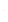           Мөр                                                         Ізденуші                                       Асилбаева Ф.Б.       «____» ________2024 ж.                     Бас ғалым хатшы                               Абсатова М.А.` Ғылыми атақтар 
қауымдастырылған
профессор (доцент),
профессор) беру ережесіне
1-қосымша
1Тегі, аты, әкесінің аты (болған жағдайда)
Асилбаева Фатима Бекмуратовна2Ғылыми дәрежесі (ғылым кандидаты, ғылым докторы, философия докторы (PhD), бейіні бойынша доктор) немесе философия докторы (PhD), бейіні бойынша доктор академиялық дәрежесі немесе философия докторы (PhD), бейіні бойынша доктор дәрежесі, берілген уақыты
Педагогика ғылымдарының кандидаты, ҒК №0006369,  04.05.2011ж.Білім және ғылым саласындағы қадағалау және аттестаттау комитетінің 2011 жылғы 04 мамырдағы шешімі (4 хаттама)3Ғылыми атақ, берілген уақыты
-4Құрметті атақ, берілген уақыты
-5Лауазымы (лауазымға тағайындалу туралы бұйрық мерзімі және нөмірі)
ҚазҰҚызПУ. 10 қазан 2013 жылғы №224 бұйрығы - 22.04.2021ж.6Ғылыми, ғылыми-педагогикалық жұмыс өтіліБарлығы 22 жыл, оның ішінде лауазымда  8 жыл7Диссертация қорғағаннан/қауымдастырылған профессор (доцент) ғылыми атағын алғаннан кейінгі ғылыми мақалалар, шығармашылық еңбектер саныБарлығы 80, уәкілетті орган ұсынатын басылымдарда 14, Clarivate Analytics (Кларивэйт Аналитикс) (Web of Science Core Collection, Clarivate Analytics (Вэб оф Сайнс Кор Коллекшн, Кларивэйт Аналитикс)) компаниясының ақпараттық базасына __, Scopus (Скопус) не JSTOR (ДЖЕЙСТОР) базалардағы ғылыми журналдарда__2_, шығармашылық еңбекте__.8Соңғы 5 жылда басылған монографиялар, оқулықтар, жеке жазылған оқу (оқу-әдістемелік)құралдар саныАсилбаева Ф.Б., Сыздықбаева А.Д. Бастауыш мектептегі тәрбие жұмысының теориясы мен әдістемесі.  Оқу құралы. Алматы.: Альманах, 2022. –203б. 12,68 б.т. 9Оның басшылығымен диссертация қорғаған және ғылыми дәрежесі (ғылым кандидаты, ғылым докторы, философия докторы (PhD), бейіні бойынша доктор) немесе философия докторы (PhD), бейіні бойынша доктор академиялық дәрежесі немесе философия докторы (PhD), бейіні бойынша доктор дәрежесі бар тұлғалар
-10Оның жетекшілігімен даярланған республикалық, халықаралық, шетелдік конкурстардың, көрмелердің, фестивальдардың, сыйлықтардың, олимпиадалардың лауреаттары, жүлдегерлері2021 жылы  6B010100-мектепке дейінгі білім беру мен тәрбиелеу мамндығының 2 курс студентіМустафаева Құндыз Серікқызы Республикалық ЖОО студенттері арасында ғылыми-зерттеу жұмыстарының конкурсында ІІІ -дәрежелі дипломмен;2023 жылы Оқу-ағарту министрлігінің №514 бұйрығына сәйкес «Мың бала» республикалық зияткерлік орталығының ұйымдастыруымен 2023-2024 оқу жылының қараша айында өткізілген  «Абай оқулары» конкурсында 6B01507-Информатика мамандығының 2 курс студенті Жұмабаева Нұрсұлу  Жайшылыққызы І - дәрежелі дипломмен (№АО-002644);  2023 жылы Оқу-ағарту министрлігінің №514 бұйрығына сәйкес «Мың бала» республикалық зияткерлік орталығының ұйымдастыруымен 2023-2024 оқу жылының қараша айында өткізілген  «Абай оқулары» конкурсында 6B01505-Физика ағылшын мамандығының 2 курс студенті Исатай Аида Абайқызы І-дәрежелі дипломмен  (№АО-002870) марапатталды. 30.11.23.11Оның жетекшілігімен даярланған Дүниежүзілік универсиадалардың, Азия чемпионаттарының және Азия ойындарының чемпиондары, Еуропа, әлем және Олимпиада ойындарының чемпиондары немесе жүлдегерлері
-12Қосымша ақпаратИндекс Хирша – 1 (Scopus)Мемлекеттік тапсырыс шеңберінде қаржыландырылатын жобаға қатысады:ЖСН АР 14872311 "Action Research ретінде зерттеудің бейформалды нысандарын практикаға интеграциялау негізінде ЖОО оқытушыларының зерттеу белсенділігін дамыту теориясы мен технологиясы" (келісімшарт №_ 235/30-22–24. 18 қазан, 2022 ж) Орындалу мерзімі: 2022-2024жж.Уәкілетті орган ұсынатын ғылыми басылымдар тізіміндегі «Абай атындағы Қазақ ұлттық педагогикалық университетінің хабаршысы. «Педагогика ғылымдары сериясы» ғылыми журналының жауапты хатшысы. (02.2023-12.2024ж). Бұйрық №05-04/76 02.02.2023І -ДӘРЕЖЕЛІ ДИПЛОМ Бөбек" Жалпыұлттық қозғалысы "Қауымдастығы формасында ұйымдастырылған заңды тұлғалардың "ІІ Халықаралық кітап басылымы" жобасына қатысқаны үшін І дәрежелі Дипломмен марапатталады, №003. Астана қ. 2023ж.         АЛҒЫС ХАТ. Оқу-ағарту министрлігінің №514 бұйрығына сәйкес «Мың бала» республикалық зияткерлік орталығының ұйымдастыруымен 2023-2024 оқу жылының қараша айында өткізілген  «Абай оқулары» конкурсына шакірт бойындағы дарынды шыңдауға ат салысып, білім саласына қосқан үлесі үшін алғыс хатпен марапатталды.  №АОJ-000744. Астана, 30 қараша, 2023 жыл.МЕДАЛЬ "Үздік ғылыми қызметкер - 2023" ТМД ғылым мен білім беруді дамытуға қосқан үлесі үшін төсбелгісімен марапатталды. Куәлік № 021. Астана қ. 2023ж. Біліктілікті арттыру курстары: Interactive teacheching. Coursera. 14-march, 2023. University of Tokyo. https://coursera.org/verify/93WK32QUFFNGUnderstunding research methods. Coursera. 06-may.2023. University of London.  https://www.coursera.org/account/accomplishments/certificate/5SPUVR9CN7HCҒылыми атақтар (қауымдастырылған
профессор (доцент), профессор) беру ережесіне
2-қосымша№ р/нЖарияланымның атауыЖарияланым түрі (мақала,, шолу, т.б.)Журналдың атауы, жариялау жылы (деректер базалары бойынша), DOIЖурналдың жариялау жылы бойынша JournalCitationReports (Жорнал Цитэйшэн Репортс) деректері бойынша импакт-факторы және ғылым саласы*WebofScienceCoreCollection (Веб оф Сайенс Кор Коллекшн) деректер базасындағы индексіЖурналдың жариялау жылы бойынша Scopus (Скопус) деректорі бойынша .CiteScore (СайтСкор) процентилі және ғылым саласы*Авторлардың АЖТ (үміткердің АЖТ сызу)Үміткердің ролі (тең автор, бірінші автор немесе корреспонденция үшін автор)
1A Study on Scientific Thinking Skills and Professional Experience of TeachersInternational Journal of Education in Mathematics, Science and Technology 2023, 11(3),570–585https://doi.org/10.46328/ijemst.3308
2,3CiteScore 2022 ж үшін 2,3 және білім беру бойынша процентилі – 57. Saparbaikyzy S.Assilbayeva F.Botabayeva А. Akparova, Z. Bekbayeva, M.Тең автор
2Conceptualising the Integration of Action Research into the Practice of Teacher Education Universities in KazakhstanEducation Sciences. – 2023. – Vol. 13, Iss. 10. – Article number 1034.https://doi.org/10.3390/educsci131010344.0CiteScore 2022 ж үшін 4,0 –ке тең және білім беру бойынша процентилі – 77; Berikkhanova A.Sapargaliyeva B.Ibraimova Zh. Sarsenbayeva L.Assilbayeva F, Baidildinova D. Wilson Elaine.Тең автор
№р/сАтауыАтауыБаспа немесе қолжазба құқындаБаспа, журнал ( атауы, №, жылы, беттері), авторлық куаліктің, патенттің №Баспа табақтарҚосалқы авторлардың аты-жөні1223456Scopus, WOS халықаралық деректер базасы тізіміндегі ғылыми журналдарда жарияланған ғылыми еңбектерScopus, WOS халықаралық деректер базасы тізіміндегі ғылыми журналдарда жарияланған ғылыми еңбектерScopus, WOS халықаралық деректер базасы тізіміндегі ғылыми журналдарда жарияланған ғылыми еңбектерScopus, WOS халықаралық деректер базасы тізіміндегі ғылыми журналдарда жарияланған ғылыми еңбектерScopus, WOS халықаралық деректер базасы тізіміндегі ғылыми журналдарда жарияланған ғылыми еңбектерScopus, WOS халықаралық деректер базасы тізіміндегі ғылыми журналдарда жарияланған ғылыми еңбектерScopus, WOS халықаралық деректер базасы тізіміндегі ғылыми журналдарда жарияланған ғылыми еңбектер11A Study on Scientific Thinking Skills and Professional Experience of Teachers Electron. // International Journal of Education in Mathematics, Science and Technology. – 2023. – Vol. 11, Iss. 3. – Р. 570-585.    Article. Education-57.Scopus – Q2https://doi.org/10.46328/ijemst.3308https://www.ijemst.com/index.php/ijemst/article/view/33081Saparbaikyzy Sh,Botabayeva A, Kim Olga, Akparova Zh, Bekbayeva M.22Conceptualising the Integration of Action Research into the Practice of Teacher Education Universities in KazakhstanElectron.Education Sciences. 2023.13(10), 1034;   Article.  Education -77  Scopus – Q1https://doi.org/10.3390/educsci13101034   https://www.mdpi.com/2227-7102/13/10/10341,38Berikkhanova A, Sapargaliyeva B, Ibraimova Zh, Sarsenbayeva L, Baidildinova D, Wilson Elaine.	Монографиялар мен оқу құралдары. Типтік бағдарламалар	Монографиялар мен оқу құралдары. Типтік бағдарламалар	Монографиялар мен оқу құралдары. Типтік бағдарламалар	Монографиялар мен оқу құралдары. Типтік бағдарламалар	Монографиялар мен оқу құралдары. Типтік бағдарламалар	Монографиялар мен оқу құралдары. Типтік бағдарламалар	Монографиялар мен оқу құралдары. Типтік бағдарламалар	Монографиялар мен оқу құралдары. Типтік бағдарламалар11Еңбек іс-әрекеті үрдісінде бастауыш сынып оқушылары-ның көркемдік шығармашылығын дамыту  (Монография)БаспаАлматы.:Онон, 2018. -192б.ISBN 978-601-80738-0-912б.т12б.т-22Теория и методика воспитательной работы в начальной школе. /рус//Учебное пособиеБаспаАлматы.: Альманах, 2020. -146 стр. (1-60%, 2- 40%). Гриф РУМС. Протокол №5 от 29.04.2019г.9,12 б.т.9,12 б.т.Сыздыкбаева А.Д.33Theory and methodology of educational work in elementary school. /eng//Study guideБаспаAlmaty.: Al’manah, 2020. Р -138. (1-50%, 2-30%, 3-20%) EMUR №5, Data 20.04.20198,62 б.т.8,62 б.т.Syzdykbayeva A., Sibdaiyrova A.,  44Бастауыш мектептегі тәрбие жұмысының теориясы мен әдістемесі / каз. //оқу құралы БаспаАлматы.: Альманах, 2022.- 203 бб. (1-80%, 2- 20%).РОӘК-ң таңбасы хаттама №2, 20.11.2020. 12,68 б.т.12,68 б.т.Сыздықбаева А.Д.Қазақстан Республикасы Ғылым және жоғары білім министрлігінің  Білім және ғылым саласындағы сапаны қамтамасыз ету комитететі ұсынған тізіміндегі журналдарға жарық көрген ғылыми мақалалар Қазақстан Республикасы Ғылым және жоғары білім министрлігінің  Білім және ғылым саласындағы сапаны қамтамасыз ету комитететі ұсынған тізіміндегі журналдарға жарық көрген ғылыми мақалалар Қазақстан Республикасы Ғылым және жоғары білім министрлігінің  Білім және ғылым саласындағы сапаны қамтамасыз ету комитететі ұсынған тізіміндегі журналдарға жарық көрген ғылыми мақалалар Қазақстан Республикасы Ғылым және жоғары білім министрлігінің  Білім және ғылым саласындағы сапаны қамтамасыз ету комитететі ұсынған тізіміндегі журналдарға жарық көрген ғылыми мақалалар Қазақстан Республикасы Ғылым және жоғары білім министрлігінің  Білім және ғылым саласындағы сапаны қамтамасыз ету комитететі ұсынған тізіміндегі журналдарға жарық көрген ғылыми мақалалар Қазақстан Республикасы Ғылым және жоғары білім министрлігінің  Білім және ғылым саласындағы сапаны қамтамасыз ету комитететі ұсынған тізіміндегі журналдарға жарық көрген ғылыми мақалалар Қазақстан Республикасы Ғылым және жоғары білім министрлігінің  Білім және ғылым саласындағы сапаны қамтамасыз ету комитететі ұсынған тізіміндегі журналдарға жарық көрген ғылыми мақалалар Қазақстан Республикасы Ғылым және жоғары білім министрлігінің  Білім және ғылым саласындағы сапаны қамтамасыз ету комитететі ұсынған тізіміндегі журналдарға жарық көрген ғылыми мақалалар 11Бастауыш сынып оқушыларының шығармашылығын қалыптастыруда еңбек іс-әрекетін ұйымдастырудың жолдары БаспаАбай атындағы ҚазҰПУ-нің Хабаршысы. Педагогика сериясы . №2(54), - Алматы, 2017. 279-283бб.0,3--22Өзгермелі социумдағы отбасы тәрбиесі қызметінің өзіндік ерекшеліктеріБаспаАбай атындағы ҚазҰПУ-нің Хабаршысы. Педагогика ғылымдары сериясы. 2(58), -Алматы, 2018.312-316б.0,3 --33Оқушылардың көркем еңбек іс-әрекетінің негізгі бағыттарыБаспаПМУ-нің Хабаршысы Педагогика сериясы. №2 –Павлодар, 2018. 42-49 бб.0,5А.Д.СыздыкбаеваА.Д.Сыздыкбаева44Бастауыш сынып оқушыларының зерттеушілік іс-әрекетін ұйымдастырудың мүмкіндіктеріБаспаҚазМемқызПУ-нің хабаршысы (Педагогикалық ғылымдар сериясы) № 1 (77) -Алматы, 2019. 238-241 бб.https://bulletin-pedagogy.kaznpu.kz/index.php/ped/issue/view/57/770,3 Р.К.ҚарсыбаеваР.К.Қарсыбаева55Жоғары оқу орындарында оқытушылардың біліктілігін арттыру бағдарламасының іске асуыБаспаАбай атындағы ҚазҰПУ-нің Хабаршысы. Педагогика ғылымдары сериясы. 2(62), -Алматы,  2019. 288-293 ббhttps://bulletin-pedagogy.kaznpu.kz/index.php/ped/issue/view/48/680,5С.Т.ИманбаеваР.К.ҚарсыбаеваС.Т.ИманбаеваР.К.Қарсыбаева66Ойын – бастауыш сынып оқушыларының  ағылшын тіліне қызығушылығын арттырудың құралы ретіндеБаспаҚазҰҚПУ-нің Хабаршысы (Педагогикалық ғылымдар сериясы) №4 (80), -Алматы, 2019. 251-258 бб.https://vestnik.kazmkpu.kz/jour/issue/viewIssue/15/130,5 Исмаилова Р.Б.Исмаилова Р.Б.77Жаңаша білім берудегі педагогикалық шеберлік- заман талабыБаспаҚазақстанның ғылымы мен өмірі №7/3. -Алматы, 2020. 37-42ббhttps://www.naukaizhizn.kz/index.php/journal/article/view/101/1010,3 Альдибекова Ш.Н.Альдибекова Ш.Н.88Қаржылық сауаттылық – оқушыларға экономикалық білім берудің құралы ретіндеБаспаҚазақстанның ғылымы мен өмірі №11/2 (145) -Алматы, 2020.129-134 бб.https://www.naukaizhizn.kz/index.php/journal/issue/view/146/200,5Сейдахметова Л.Т.Сейдахметова Л.Т.99Комикстер арқылы   сынып  шығарма-шылығын қалыптастырудың  шарттарыБаспаҚазақстанның ғылымы мен өмірі №11/2 (145) -Алматы, 2020.134-139 бб.https://www.naukaizhizn.kz/index.php/journal/issue/view/146/200,5 Исмаилова Р.Б.Исмаилова Р.Б.1010Тәжірибеге бағытталған білім - білікті маман даярлаудың құралы ретіндеБаспаҚазақстанның ғылымы мен өмірі №12/7(153) -Алматы, 2020. 225-231 бб.https://www.naukaizhizn.kz/index.php/journal/article/view/112/1120,5 Жарылгасова П.ЕЖарылгасова П.Е1111Совершенствование научно-исследовательской активности преподавателей на основе подхода Аction researchБаспа//Вестник КазНПУ имени Абая. Серия «Педагогические науки» №3 (75), 2022 г. Стр. 119-134.https://bulletin-pedagogy.kaznpu.kz/index.php/ped/article/view/1610/6720,9 Байдильдинова Д.Х.Сарсенбаева Л.О.Байдильдинова Д.Х.Сарсенбаева Л.О.1212Психолого-педагогические основы диагностики исследовательской активности преподавателей  вуза на основе action researchБаспа//Вестник КазНПУ имени Абая. Серия «Психологические науки» №1 (75), 2023 г. Стр. 186-199.https://bulletin-psychology.kaznpu.kz/index.php/ped/article/view/1314/6820,8Берикханова А.Е.Берикханова А.Е.1313Prerequisites for the formation of professional competence of a future specialist.Баспа//Вестник КазНПУ имени Абая. Серия «Педагогические науки» №2 (78), 2023 г. Стр. 154-163.https://bulletin-pedagogy.kaznpu.kz/index.php/ped/issue/view/57/770,5 Yusup P.K., Yusup A.N.,Yusup P.K., Yusup A.N.,1414Анализ мировых практик внедрения Аction research в систему высшего образованияБаспа//Вестник КазНПУ имени Абая. Серия «Педагогические науки» №3 (79), 2023 г. Стр. 24-36https://bulletin-pedagogy.kaznpu.kz/index.php/ped/article/view/2753/7810,75 Берикханова А.Е.,Сапаргалиева Б.О.,Сарсенбаева Л.О.,Берикханова А.Е.,Сапаргалиева Б.О.,Сарсенбаева Л.О.,Шетелдік рецензияланатын ғылыми журналдарда жарияланған мақалаларШетелдік рецензияланатын ғылыми журналдарда жарияланған мақалаларШетелдік рецензияланатын ғылыми журналдарда жарияланған мақалаларШетелдік рецензияланатын ғылыми журналдарда жарияланған мақалаларШетелдік рецензияланатын ғылыми журналдарда жарияланған мақалаларШетелдік рецензияланатын ғылыми журналдарда жарияланған мақалаларШетелдік рецензияланатын ғылыми журналдарда жарияланған мақалаларШетелдік рецензияланатын ғылыми журналдарда жарияланған мақалалар11Аction Research как форма профессионального развития педагогов.Электронды Обществознания и социальная психология. eLibrary №12/42. 2022 г. Стр. 821-833    РИНЦ.https://drive.google.com/file/d/1VKQz07wcqINXlv88qz-QmDQLXoZ-0nCR/view0,75Берикханова А.Е. Сарсенбаева Л.О.Байдильдинова Д.К..Берикханова А.Е. Сарсенбаева Л.О.Байдильдинова Д.К..22Совершенствование исследовательской компетентности преподавателей университета через внедрение инновационных методов исследования (на примере Action research)БаспаМатериалы XIII Международной научно-практической конференции  «наука и образование в современном мире: вызовы ХХI века» 11. РИНЦ.Педагогические науки III ТОМ. Астана, 27 мая 2023. Стр 5-7 0,25 Берикханова А.Е. Сарсенбаева Л.О.Ибраимова Ж.К.Берикханова А.Е. Сарсенбаева Л.О.Ибраимова Ж.К.33Болашақ педагогтардың кәсіпкерлік дағдыларын дамытудың артықшылықтарБаспа«Бөбек» Жалпыұлттық қозғалысы» қауымдастығы формасында ұйымдастырылған заңды тұлғалардың ТМД елдерінің "ІІ Халықаралық кітап басылымы Үздік ғылыми қызметкер – 2023 ж VІІ том. Астана, 2023. ISBN 978-601-341-358-7 //E-library.ru, РИНЦ0,3--Қазақстан ғылыми журналдарына жарық көрген ғылыми еңбектерҚазақстан ғылыми журналдарына жарық көрген ғылыми еңбектерҚазақстан ғылыми журналдарына жарық көрген ғылыми еңбектерҚазақстан ғылыми журналдарына жарық көрген ғылыми еңбектерҚазақстан ғылыми журналдарына жарық көрген ғылыми еңбектерҚазақстан ғылыми журналдарына жарық көрген ғылыми еңбектерҚазақстан ғылыми журналдарына жарық көрген ғылыми еңбектерҚазақстан ғылыми журналдарына жарық көрген ғылыми еңбектер11Эффективное использование мобильных приложений в высших учебных заведенияхБаспаХалықаралық ғылыми педагогикалық басылым. Қазақстан жоғары мектебі. №4. 2023.  40-44 бб. ISSN 1560-17490,3Исмаилова Р.Б.,Доқтырбек А.Е, Мангелдиева А.Ш.Исмаилова Р.Б.,Доқтырбек А.Е, Мангелдиева А.Ш.Халықаралық ғылыми конференция материалдарында жарияланған ғылыми еңбектер Халықаралық ғылыми конференция материалдарында жарияланған ғылыми еңбектер Халықаралық ғылыми конференция материалдарында жарияланған ғылыми еңбектер Халықаралық ғылыми конференция материалдарында жарияланған ғылыми еңбектер Халықаралық ғылыми конференция материалдарында жарияланған ғылыми еңбектер Халықаралық ғылыми конференция материалдарында жарияланған ғылыми еңбектер Халықаралық ғылыми конференция материалдарында жарияланған ғылыми еңбектер Халықаралық ғылыми конференция материалдарында жарияланған ғылыми еңбектер 1Бастауыш сынып оқушыларының шығармашылық іс-әрекеті – педагогикалық тәсіл ретіндеБастауыш сынып оқушыларының шығармашылық іс-әрекеті – педагогикалық тәсіл ретіндеБаспаАбай Құнанбаевтың 175-жылдық мерейтойына арналған Қазіргі жағдайда білім алушы жастарға ұлттық тәрбие берудің өзекті мәселелері атты халықаралық ғылыми-тәжірибелік конференция материалдары. -Алматы, 11-қыркүйек -2020. 193-197 бб.0,3 Сейдуалиева А.Н.Сейдуалиева А.Н.2Теоретические аспекты информационной компетентности младших школьниковТеоретические аспекты информационной компетентности младших школьниковБаспаӘлемдік ақпараттық білім беру кеңістігі бәсекеге қабілетті ұстаз қолында атты Республикалық ғылыми-практикалық конференция материал-дары 27-қараша, - Алматы, 2020. 94-98 бб.0,3 Исмаилова Р.Б.Сейдуалиева А.Н.Исмаилова Р.Б.Сейдуалиева А.Н.3Заманауи мульфильмдердің кіші мектеп оқушыларының ойлауына кері әсеріЗаманауи мульфильмдердің кіші мектеп оқушыларының ойлауына кері әсеріБаспаҚазіргі психология ғылымының теориялық және қолданбалы аспектілері. Халықаралық ғылыми-практикалық конференция материалдарының жинағы. – Атырау, 11-желтоқсан,, 2020. 283-287 бб.0,3 Исмаилова Р.Б.Исмаилова Р.Б.4Критериалды бағалау жүйесінің тарихи аспектілеріКритериалды бағалау жүйесінің тарихи аспектілеріБаспаҚазіргі психология ғылымының теориялық және қолданбалы аспектілері. Халықаралық ғылыми-практикалық конференция материалдарының жинағы. – Атырау, 11-желтоқсан,, 2020. 91-96 бб.0,5 Набуова Р.А.Михайлова Н.Б.Набуова Р.А.Михайлова Н.Б.5Оқу үдерісін тиімді ұйымдастыруда қашықтықтан оқыту технологиясының ерекшеліктеріОқу үдерісін тиімді ұйымдастыруда қашықтықтан оқыту технологиясының ерекшеліктеріБаспаCovid-2019  пандемиясы жағдайындағы білім беру жүйесінің болашағы. Халықаралық форум.  -Алматы,  10-ақпан, 2021. 8-11 бб.0,2 Исмаилова Р.Б.Исмаилова Р.Б.6Бастауыш сыныпта монологтік сөйлеуін дамытудың  психологиялық – педагогикалық  ерекшеліктеріБастауыш сыныпта монологтік сөйлеуін дамытудың  психологиялық – педагогикалық  ерекшеліктеріБаспаТеориялық және практикалық психологияның өзекті мәселелері. Халықаралық ғылыми-тәжірибелік конференция материалдары. - Алматы, 24-ақпан, 2021. 503-506 бб.0,3 Әзімхан М.Әзімхан М.7Оқушылардың тұлғалық сапаларын қалыптастыруда монологтік сөйлеуді қолданудың маңызыОқушылардың тұлғалық сапаларын қалыптастыруда монологтік сөйлеуді қолданудың маңызыБаспаТеориялық және практикалық психологияның өзекті мәселелері» халықаралық ғылыми-тәжірибелік конференция материалдары. Алматы, 24-ақпан, 2021. 553-556 бб.0,3Мұхтархан Ж.Мұхтархан Ж.8Әдебиеттік оқу сабақтарында мәтінмен жұмыс жүргізудің маңызыӘдебиеттік оқу сабақтарында мәтінмен жұмыс жүргізудің маңызыБаспаҚазақстанда заманауи білім беруді дамытудың проблемалары мен перспективалары. Халықаралық ғылыми-тәжірибелік конференция материалдары. Алматы, 19-наурыз, 2021. 256-260 бб.0,3 Мәулетхан ЕМәулетхан Е9Оқушыларды рухани-адамгершілікке тәрбиелеудегі басты құндылықтарОқушыларды рухани-адамгершілікке тәрбиелеудегі басты құндылықтарБаспаҚазіргі заманғы ғылыми зерттеулердің өзекті мәселелері және А. Байтұрсынұлы мұрасы. халықаралық ғылыми-әдістемелік конференция материалдары жинағы. –Алматы, 31 Наурыз, 2022. 213-218 бб.0,4 --10Цифрлық технологиялар – қашықтықтан білім берудің құралы ретіндеЦифрлық технологиялар – қашықтықтан білім берудің құралы ретіндеБаспаБілім берудегі сандық технологиялар: мәселелері мен келешегі. халықаралық ғылыми-тәжірибелік конференция материалдары -Арқалық. 30 наурыз, 2022. 99-102 бб.0,3--11Оқырмандық қызығушылық - оқушының тұлғалық сапаларын қалыптастырудың құралы ретіндеОқырмандық қызығушылық - оқушының тұлғалық сапаларын қалыптастырудың құралы ретіндеБаспаПсихология ғылымы мен практикасындағы бəсекеге қабілетті тұлға дамуының өзекті мəселелері. халықаралық ғылыми-əдістемелік конференцияның материалдары. - Алматы, 26.мамыр,.2022. әл-Фараби атындағы ҚазҰУ.17-20 бб0,3--12Тұлғаның интеллектуалды әлеуеті - адами капиталды дамытудың негізіТұлғаның интеллектуалды әлеуеті - адами капиталды дамытудың негізіБаспаҚР-ның еңбек сіңірген ғылым қайраткері, п.ғ.д., проф, ҚРҰҒА Құрметті академигі Уманов Григорий Абрамовичті еске алу күніне арналған «Педагогикалық білім және ғылым: кеше, бүгін, ертең» атты халықаралық дөңгелек үстел материалдары. – Алматы, 27 мамыр, 2022. 137-141бб.0,3 --13The Theoretical Aspects of the Criteria Assessment SystemThe Theoretical Aspects of the Criteria Assessment SystemБаспаMaterials of the VIII International Scientific-Practical Conference Quality Management: Search and Solutions November 23-25, 2022 Seattle (WA, USA) Volume II. 49-56р0,3Акпарова Ж.М.Акпарова Ж.М.14Актуальность развития цифровых технологий в целях совершенствования профессиональной ориентации школьниковАктуальность развития цифровых технологий в целях совершенствования профессиональной ориентации школьниковБаспаMaterials of the International Scientific-Practical Conference Tashkent, Uzbekistan 12-ноября, 2022г. Стр. 47-530.3 Саудабаева Г.С.Саудабаева Г.С.15Педагогика пәнінің тәжірибесінде диалогтік оқыту технологиясын қолданудың ерекшеліктеріПедагогика пәнінің тәжірибесінде диалогтік оқыту технологиясын қолданудың ерекшеліктеріБаспаБілім беру стратегиялары: болашақ кадрларды даярлау халықаралық педагогикалық форумының ғылыми мақалалар жинағы.Абай атындағы ҚазҰПУ. Алматы, қыркүйек, 2023. 76-80бб.0,3 Б.Т. МахметоваБ.Т. Махметова16ЖОО оқытушысының зерттеушілік белсенділігін дамытудағы Action research әдіснамасының рөліЖОО оқытушысының зерттеушілік белсенділігін дамытудағы Action research әдіснамасының рөліБаспаПедагогикалық ғылым және білім берудің әдіснамасы және практикасы: Абай атындағы ҚазҰПУ-нің, педагогика кафедрасының және п.ғ.д., профессор Н.Д. Хмельдың 95 ж. арналған халықаралық дөңгелек үстел материалдары – Алматы: Абай атындағы ҚазҰПУ, 2023. -83-87бб0,5Берикханова А.Е.Ибраимова Ж.К. Сапаргалиева Б.О.Берикханова А.Е.Ибраимова Ж.К. Сапаргалиева Б.О.18Инновационная система управления «Казахстан – Япония»Инновационная система управления «Казахстан – Япония»БаспаПедагогикалық ғылым және білім берудің әдіснамасы және практикасы: Абай атындағы ҚазҰПУ-нің, педагогика кафедрасының және п.ғ.д., профессор Н.Д. Хмельдың 95 ж. арналған халықаралық дөңгелек үстел материалдары – Алматы: Абай атындағы ҚазҰПУ, 2023. -103-106бб0,3Малаев Т.М.Ильебай Г.Н.Малаев Т.М.Ильебай Г.Н.19Білім беруде метатанымдық стратегияларды тиімді пайдаланудың аспектілеріБілім беруде метатанымдық стратегияларды тиімді пайдаланудың аспектілеріБаспаПедагогикалық ғылым және білім берудің әдіснамасы және практикасы: Абай атындағы ҚазҰПУ-нің, педагогика кафедрасының және п.ғ.д., профессор Н.Д. Хмельдың 95 ж. арналған халықаралық дөңгелек үстел материалдары – Алматы: Абай атындағы ҚазҰПУ, 2023. -132-135бб0,3Исмаилова Р.Б.Төлегенова А.Сарсенов А.Исмаилова Р.Б.Төлегенова А.Сарсенов А.20Технологии виртуальной реальности в образованииТехнологии виртуальной реальности в образованииБаспаПедагогикалық ғылым және білім берудің әдіснамасы және практикасы: Абай атындағы ҚазҰПУ-нің, педагогика кафедрасының және п.ғ.д., профессор Н.Д. Хмельдың 95 ж. арналған халықаралық дөңгелек үстел материалдары – Алматы: Абай атындағы ҚазҰПУ, 2023. -135-138бб0,3Тукенова Қ.Т.Исмаилова Р.Б.Ибраева Д.Д.Тукенова Қ.Т.Исмаилова Р.Б.Ибраева Д.Д.21Бастауыш сыныпта мобильді технологияны пайдаланудың тиімділігіБастауыш сыныпта мобильді технологияны пайдаланудың тиімділігіБаспаОқушылардың бойында патриотизмді қалыптастыру-дағы экологиялық тәрбиенің өзектілігі- Республикалық конференция материалдары.Алматы облысы, Іле ауданы, 22-23 желтоқсан, 2023ж. 63-66бб.0,2--22Lesson study -педагогтардың зерттеушілік дағдыларын дамытудың құралы ретіндеLesson study -педагогтардың зерттеушілік дағдыларын дамытудың құралы ретіндеБаспаА.Байтұрсынұлы тағылымы: Ұлттық мектептің бүгіні мен болашағы атты Халықаралық ғылыми-тәжірибелік конференция материалдары. Алматы. 12-желтоқсан, 2023ж. 96-99бб.0.3--